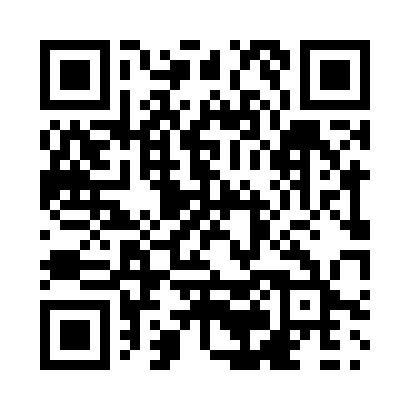 Prayer times for Waldron, Saskatchewan, CanadaMon 1 Jul 2024 - Wed 31 Jul 2024High Latitude Method: Angle Based RulePrayer Calculation Method: Islamic Society of North AmericaAsar Calculation Method: HanafiPrayer times provided by https://www.salahtimes.comDateDayFajrSunriseDhuhrAsrMaghribIsha1Mon2:484:4112:546:299:0711:002Tue2:484:4212:546:299:0611:003Wed2:494:4312:546:289:0611:004Thu2:494:4412:556:289:0511:005Fri2:504:4412:556:289:0511:006Sat2:504:4512:556:289:0411:007Sun2:514:4612:556:289:0410:598Mon2:514:4712:556:279:0310:599Tue2:524:4812:556:279:0210:5910Wed2:524:4912:566:279:0210:5811Thu2:534:5012:566:269:0110:5812Fri2:534:5112:566:269:0010:5813Sat2:544:5212:566:258:5910:5714Sun2:554:5312:566:258:5810:5715Mon2:554:5512:566:258:5710:5716Tue2:564:5612:566:248:5610:5617Wed2:574:5712:566:238:5510:5618Thu2:574:5812:566:238:5410:5519Fri2:584:5912:566:228:5310:5420Sat2:585:0112:566:228:5210:5421Sun2:595:0212:576:218:5010:5322Mon3:005:0312:576:208:4910:5323Tue3:005:0512:576:208:4810:5224Wed3:015:0612:576:198:4710:5125Thu3:025:0712:576:188:4510:5126Fri3:035:0912:576:178:4410:5027Sat3:035:1012:576:168:4210:4928Sun3:045:1212:576:158:4110:4829Mon3:065:1312:576:158:3910:4630Tue3:095:1412:566:148:3810:4331Wed3:115:1612:566:138:3610:40